Martock Parish 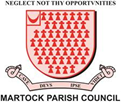 CouncilMARTOCKJOB CLUB What we doSupport you in finding a job.Training and Education.Volunteering and Universal Credit.When?Drop-in Sessions run every Tuesday at Martock Parish Hall(Session 1) 10.00am -1.00pm(Session 2) 1.30pm-4pm NO APPOINTMENT NECESSARY For more information: Please contact Lisa Whittle on 07495 611417Lisa.whittle@martock-pc.gov.uk or follow the Martock Job Facebook Page 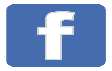 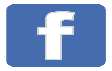 